COLEGIO EMILIA RIQUELME 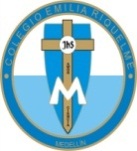 RELIGIÓN Y ÉTICASEMANA DEL 18 AL 21 MAYOSEGUNDO PERIODO                                   NOMBRE: __________________________________________GRADO: 3°   TEMA: JESÚS VIVE ENTRE NOSOTROSDESEMPEÑOS:           RELIGIÓNReconozco que en la Eucaristía se renueva la muerte y la resurrección de JesúsÉTICAAprendo a ser feliz descubriendo a Jesús en mi hogar y mi vida diaria.Lee  comprensivamente la página 68 y 69 del libro de religión. Subraya los párrafos donde se habla de la Resurrección de Jesús, subió al cielo y qué es la Eucaristía. Realiza las actividades propuestas por el libro. Páginas 70 y 71.La profesora Ángela completará este tema con su clase grabada.